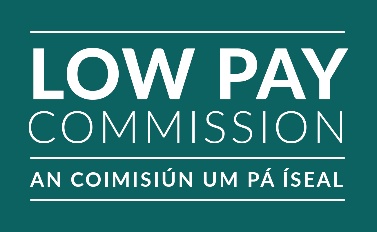 Sparánachtaí Taighde an Choimisiúin um Pá Íseal 2023Tá an Coimisiún um Pá Íseal ag lorg iarratas ar thrí sparánacht taighde de €25,000 an ceann. Is é cuspóir na sparánachtaí seo níos mó eolais agus faisnéise a chur ar fáil maidir le pá íseal agus le heacnamaíocht an mhargaidh shaothair in Éirinn.Ní mór d'iarratasóirí a bheith ina dtaighdeoirí lánaimseartha a bhfuil cuntas teiste cruthaithe acu maidir le taighde piarmheasúnaithe ar ardchaighdeán nó ina mic léinn PhD atá cláraithe i gclár PhD, áit a ndéanfaidh taighdeoir sinsearach a bhfuil saineolas acu ar an réimse ábhartha maoirseacht ar an obair a dhéanfaidh siad ar bhealach struchtúrtha. Ba chóir cur síos a dhéanamh ar na sonraí faoin gcaoi a dtarlódh an mhaoirseacht sin san iarratas. Ní mór do thograí taighde a bheith ar thopaicí a bhaineann le pá íseal in Éirinn nó le hábhair ghaolmhara ina mbeadh tionchar ag an taighde ar na saincheisteanna a bhfuil dualgas ar an gCoimisiún machnamh a dhéanamh orthu ina théarmaí tagartha ar féidir breathnú orthu san fhoirm iarratais atá ceangailte.Gheallfadh faighteoir na sparánachta go gcuirfí píosa suntasach taighde ar fáil ar chóir dó a bheith ar chaighdeán infhoilsithe in iris mhaith phiarmheasúnaithe eolaíocht shóisialta nó eacnamaíochta. Ba chóir go mbeadh an páipéar taighde curtha i gcrích taobh istigh de bhliain tar éis a cheadaithe i gcomhair na sparánachta. Bheifí ag súil go gcuirfeadh an faighteoir tuarascáil ar dhul chun cinn ar fáil faoin obair laistigh de 6 mhí agus páipéar taighde críochnaithe a sholáthar a chuirfí i láthair i seimineár poiblí laistigh de bhliain tar éis dó an sparánacht a fháil. Cé go bhfoilseofaí an páipéar taighde ar shuíomh gréasáin an Choimisiúin, ní mhaífeadh an Coimisiún aon chearta ar an bpáipéar a d'fhéadfadh an t-údar a chur chun tosaigh lena fhoilsiú in áiteanna eile nó a d’áireofaí mar chaibidil ina dtráchtas PhD.Tá fonn ar an gCoimisiún taighde ar ardchaighdeán a spreagadh. Is do bhliain amháin a bheidh na sparánachtaí taighde. Beidh cead ag taighdeoirí atá i mbun tionscadal a mhaireann níos faide ná bliain iarratas a dhéanamh arís ar mhaoiniú leanúnach.Ba cheart d'iarratasóirí an fhoirm iarratais chomhlánaithe chomh maith le C.V. a sheoladh chuig secretarylpc@enterprise.gov.ie faoin dáta deiridh.Ba cheart d'iarratasóirí ar mic léinn PhD iad C.V. a maoirseora a sheoladh freisin, chomh maith le litir óna maoirseoir ag tacú lena n-iarratas, ag deimhniú go bhfuil siad ag déanamh maoirseacht ar an iarratasóir, agus ag cur síos ar an gcaoi a ndéanfaí maoirseacht ar an tionscadal thar thréimhse na sparánachta.Spriocdháta d'Iarratais: 8 Márta 2023Toradh an Ghlao ar Iarratais: 7 Aibreán 2023Tuilleadh eolais agus foirm iarratais ar fáil anseo: An Coimisiún um Pá Íseal (www.gov.ie)